Lesson 16 Practice ProblemsFind the quotients:Find the quotients.Is the solution positive or negative?Find the solution mentally.Find the products.(From Unit 7, Lesson 14.)Which graphs could not represent a proportional relationship? Explain how you decided.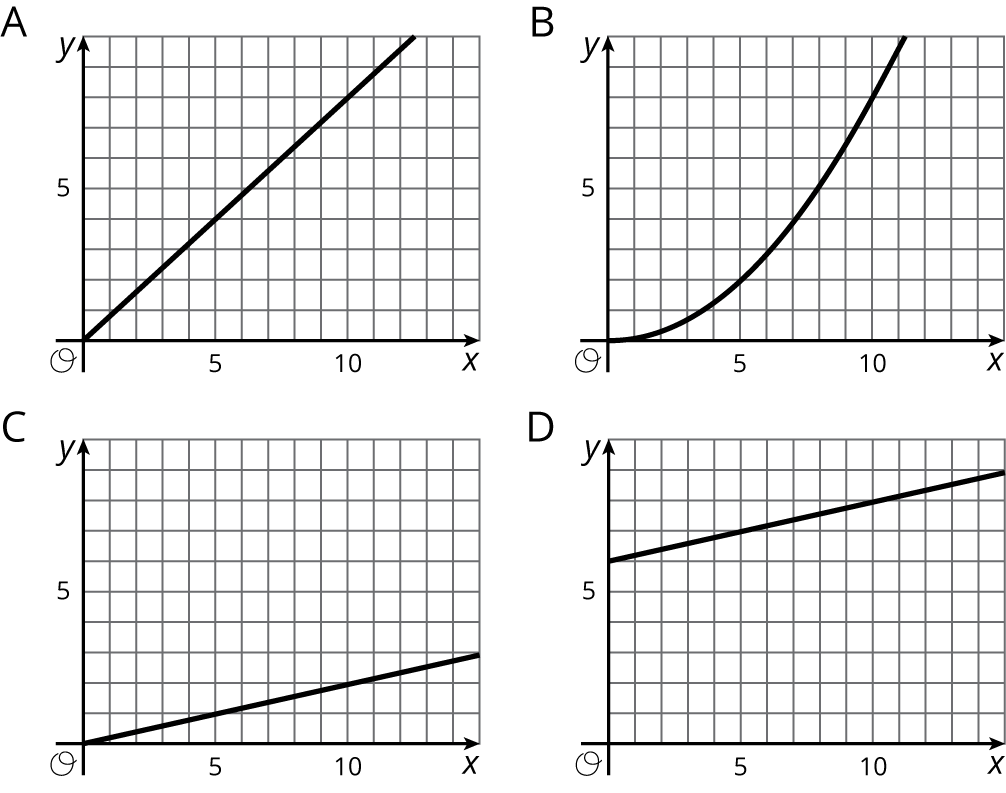 (From Unit 5, Lesson 7.)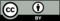 © CC BY Open Up Resources. Adaptations CC BY IM.